INDICAÇÃO Nº 5591/2016Sugere ao Poder Executivo Municipal, que efetue a instalação de redutor de velocidade, em cruzamento perigoso do Jardim Laudisse.Excelentíssimo Senhor Prefeito Municipal, Nos termos do Art. 108 do Regimento Interno desta Casa de Leis, dirijo-me a Vossa Excelência para sugerir que, por intermédio do Setor competente, para que efetue a instalação de redutor de velocidade, no cruzamento das Ruas Profeta Esdras com a Profeta Jeremias, Jardim Laudisse.Justificativa:Um grupo de moradores alega que, a sinalização de solo NÂO esta apagada, é perfeitamente visível, porém NÃO É RESPEITADA, há alguns dias, uma moto atropelou um senhor que, quebrou o fêmur. Os moradores estão preocupados e revoltados com a situação do local, sugerem uma lombofaixa no local.Plenário “Dr. Tancredo Neves”, em 24 de novembro de 2.016.Gustavo Bagnoli-vereador-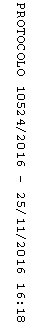 